Vizualizace datJak zobrazit data tak, aby se na to dalo dívatO co jde a k čemu to jePřed vypuštěním jakékoliv vizualizace dat do světa je dobré otestovat, zda je srozumitelná a pochopitelá.Vizualizace je datový produkt a tak k němu můžete přistupovat. To znamená:Chápat, kdo jsou uživatelé
Vcítit se do jejich situace
Zjišťovat (nebo aspoň odhadovat), co potřebují
Produkt dělat podle potřeb uživatelů
Produkt před vypuštěním do světa otestovat
Pak sbírat zpětnou vazbu a iterativně zlepšovatZákladním pojmem v této oblasti je tzv. prokletí poznání (curse of knowledge): uživatelé vaší vizualizace nevědí to, co vy, a pro vás je velmi těžké si představit, že to nevědí. Kroky, které v tomto návodu doporučujeme, vám kromě využití dobrých praxí v oboru vizualizace dat umožní také překonat toto prokletí [viz @xiongCurseKnowledgeVisual2020].Případová studieTento návod jsme vyvinuli a testovali s týmem OVE na MMRpřečíst případovou studii ⟶Je to pro mě?Tento návod vám pomůže, pokud platí některé z následujících tvrzení:Máme signály o tom, že naše vizualizace jsou pro uživatele našich výstupů těžko srozumitelné.Chceme si být jistější, že nepácháme žádné vizualizační hříchy.Občas máme pocit, že grafy do zpráv a prezentací dáváme spíš jako signál, že pracujeme z daty, než jako skutečně informativní prvek.Nejsme si při vytváření grafů a tabulek jistí, jestli využíváme vhodné formy zobrazení dat.Nedaří se nám v týmu shodnout na tom, jaké vizualizace používat na jaká data.Pokud si jste docela jistí v kramflecích, ale rádi byste stavěli na aktuálním poznání o tom, jak funguje vnímání vizualizací, podívejte se do literatury.Pokud byste rádi rozšířili spektrum vizuálních forem, které pro vizualizaci dat využíváte, můžete se inspirovat některým z mnoha zdrojů – nebo možná potřebujete využít nějaký jiný nástroj než Excel: podívejte se na možnosti níže.Jak na to1. Udělejte si obrázek o uživatelích vaší vizualizaceVytvořte karty uživatelůKdo to je, jaký*á je, co dělá? (jméno, věk, role, vzdělání, postoje, …)Čeho potřebuje dosáhnout? (sepsat analýzu / přesvědčit paní X / vysvětlit téma T, …)Co ho*ji trápí, čemu čelí, s čím se potýká (“Jsem busy” / “Nerad čtu data” / “Špatně vidím”)Co chce od vizualizace datForma: přehled vs. detail, standard vs. inovace, …Účel: Zaujmout, přesvědčit, prozkoumat, hledat vzorce…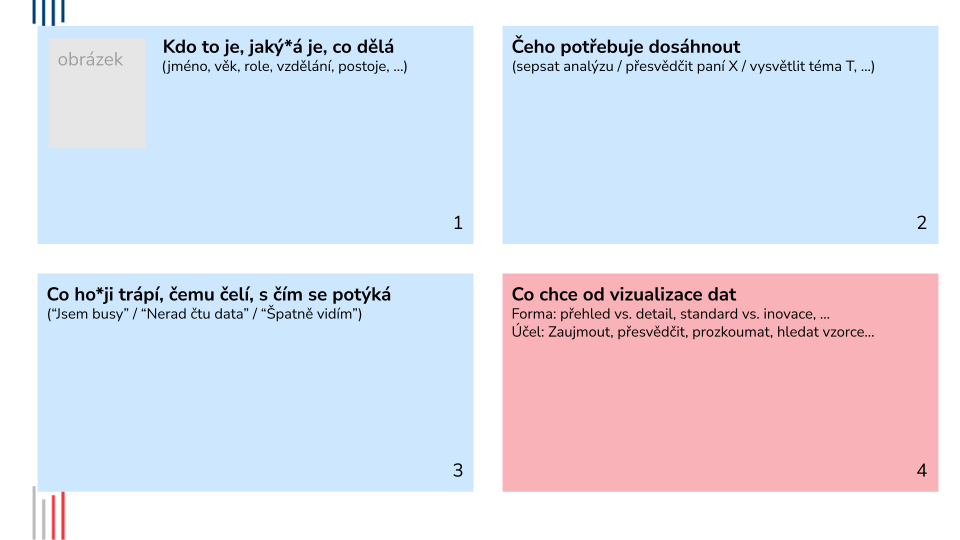 2. Definujte sděleníPodle typu dat, se kterými pracujete, a informace, kterou chcete předat, zvolte formu vizualizaceZvažte:co je hlavní informace, kterou chceme předat?co s čím srovnáváme?co očekáváme, že bude uživatel s vizualizací dělat? (rychle si ji prohlédne, bude v ní sám hledat informace a vzorce, bude zkoumat jednotlivé hodnoty… – )Je potřeba tabulka, nebo graf?Kdy použít tabulkuPorovnat údaje (point in time, území, skupiny)Poskytnout hodnoty a měření (frekvence/počty, procenta/podíly, indexy)Poskytnout souhrnné údaje (součty, průměry)Zobrazit hodnoty velmi rozdílných velikostí (např. tisíce vs. miliony)I tabulka je vizualizace: její rozložení, uspořádání a grafická úprava může usnadnit nebo zkomplikovat čtenáři život a navádět k různému čtení.Kdy použít grafZobrazit vzorce/pravidelnosti (např. sezonalita)Zvýraznit trendy (např. vývoj v čase) a rozdílyUkázat vztahy (např. korelace)Grafy: čáry, body, sloupce, koláčeJaké typy grafů využít pro různé typy vztahů, srovnání a souvislostí?Sloupcovýrozdělenířazenívariabilita, odlišnostvelikostčasová řadaČarovýčasová řadakorelaceKoláčovýčást celkuBodovýkorelaceDalší prvky grafůAnotační vrstva: porozumění nebo zaměření na konkrétní momenty můžete pomoct tím, že do grafu umístíte šipky, popisky nebo návod na čteníOsy, škály, legendy: samy nesou informaci (např. řazení) a mohou usnadnit čtení (např. vhodně umístěná legenda nebo přímé označení hodnot)Nedatové prvky (vodítka, pozadí): mohou napomoci čtení, ale pokud nejsou vhodně zvoleny, mohou odvádět pozornost od informacíTitulek a podtitulekTitulek = hlavní sdělení grafu: “Nárůst počtu uchazečů o zaměstnání”Podtitulek = popis datové sady, území a časového úseku: “Vývoj počtu uchazečů o zaměstnání v Praze v období 2010-2022”ZdrojCelkové uspořádání grafu a formu jeho prvků tvořte tak, abyste minimalizovali nároky na tzv. pracovní paměť, tj. aby čtenář musel co nejméně přeskakovat mezi prvky grafu, srovnávat od sebe vzdálené hodnoty a podobně. Pamatujte, že lidem docela dobře jde rozeznat z grafu celkový trend. Naopak těžší je srovnávat jednotlivé hodnoty [@franconeriThreePerceptualTools2021]. Stavte grafy tak, abyste jim tyto úkoly usnadnili. Pokud je v datech jasný trend, měl by být poznat z “tvaru” grafu; pokud čekáte, že čtenáři budou srovnávat jednotlivé hodnoty, udělejte to tak, aby byly vedle blízko, podobné, dobře vizuálně porovnatelné.4. Držte se dobrých praxíMůže k tomu použít třeba checklist nížeStáhnout checklist ve wordu5. Otestujte srozumitelnost a pochopitelnost grafuOtestujte graf na sobě:Jak bych popsal/a graf nebo tabulku po telefonu?Testujte graf na ostatních:Čtení: Ukážu ti graf, komentuj prosím průběžně nahlas, jak ho postupně čteš, jak nad ním přemýšlíš, čemu nerozumíš, co si odvozuješ.Sdělení: Projdi si, prosím, graf a zkus identifikovat, co je jeho hlavní myšlenkou, sdělením.Pokuste se taky ukázat někomu graf na pouhých 5 vteřin a zeptejte se, co je jeho hlavní myšlenkou.Tipy & triky a na co si dávat pozorVětšinu pastí jsme zachytili v checklistu – použijte jej.Pár rad pro typické situace:Chci ukázat hodně dat, např. časovou řadu pro více entitrozložte graf do více panelů (tzv. small multiples, viz @schwabishEconomistGuideVisualizing2014)Nevím, jaké vybrat barvypodívejte se, jestli vaše organizace nemá sestavené barevné schéma např. pro vizualizacepro kvantitativní škály lze doporučit palety viridis (můžete využít např. tento generátor)pro kvalitativní může pomoct nástroj ColorBrewerNevím, jaký typ grafu použítPoužijte některou z pomůcek pro výběr grafu:Financial Times Visual Vocabulary + PDF + víceChart ChooserFrom data to VizWhich visualisation? Stephen FranconeriChci vyrobit graf, který Excel neumíMůžete ho zkusit hacknout, neboli nějak to omezené obejít. Pomůže některá z příruček.Anebo využít jiný nástroj. Máte dvě možnosti: využít nějaký mocný a flexibilní programovací jazyk (typicky Python nebo R) anebo naopak některý z online nástrojů na tvorbu grafů.Další zdroje a nástrojeČP.edu: vizualizace datV listopadu 2022 jsme jako součást série ČP.edu organizovali workshop na téma vizualzizace dat. Mluvili na něm mj. Kristína Pšorn Zákopčanová (Fakta o klimatu, iRozhlas a PAQ Research) a Benedikt Kotmel z datové platformy Golemio. Pusťte si video:https://www.youtube.com/watch?v=PgmduPetX5kZákladní zdrojePříručky a učebniceNa webu lze najít několik kompletních – přitom ale dobře použitelných – příruček.Zcela volně dostupná je Fundamentals of Data Visualization, zaměřená na principy, postupy a dobré praxe [@wilkeFundamentalsDataVisualization2019]. Podobná, ale s příklady kódy v jazyce R je Data Visualisation in Practice od sociologoa Kierana Healyho [@healyDataVisualizationPractical2019].Z běžných knih lze nejvíce doporučit Data Visualisation Handbook [@kirkDataVisualisationHandbook2019], zaměřenou na vizualizaci jako pracovní proces; naopak Alberto Cairo v The Truthful Art [@cairoTruthfulArtData2016] nabízí celkové pojednání o problematice komunikace čísel a vychází ze zkušenosti novináře a akademika. Podobně šířeji téma pojímá i David Spiegelhalter v knížce The Art of Statistics [@spiegelhalterArtStatisticsLearning2020].v ExceluZákladní rady najdete v knihách od Stephanie Evergreen [@evergreenEffectiveDataVisualization2019] a Cole Knaflic [@knaflicStorytellingDataData2015].Průvodce využitím různých typů grafů je @schwabishBetterDataVisualizations2021.Specificky pro Excel lze doporučit knihy of Jorge Camoese [@camoesDataWorkBest2016] a Jonathana Schwabishe [@schwabishDataVisualizationExcel2023].Praktické tipy k postupu designu evaluací z pohledy UX nabízí Chris Lysy na svém webu a blogu Fresh Spectrum, kde najdete i několik volně dostupných příruček, např. @lysyUXEvaluationData2021.Přehledy dobrých praxí a návodyAktuální systematický přehled dobrých praxí vyvozených z dostupné literatury od kolektivu špiček v oboru lze najít v @franconeriScienceVisualData2021. Praktický komentář k přehledu nabízí @schwabishPracticeVisualData2021 (PDF).Dobré tipy “co dělat a co ne” lze najít ve starším paperu Jonathana Schwabishe [@schwabishEconomistGuideVisualizing2014].Dále lze doporučit několik online příruček dobrých praxí:Renomovaný praktik Maarten Lambrechts sestavil výborného průvodce vizualizací na webu Evropské komise [@euacademyDataVisualisationGuide2023]Doporučit lze i přehledy dobrých praxí od britské statistické společnosti [@krauseBestPracticesData2023] a státní služby [@analysisfunctioncentralteamDataVisualisationCharts2022]Britský statistický úřad Office of National Statistics udržuje vlastní standard vizualizací.Praktické tipy pro design tabulek nabízí @schwabishTenGuidelinesBetter2020 (PDF)Vizualizace má i své etické a sociální rozměry: pokud chcete zapracovat na tom, aby vaše vizualizace neposilovaly nerovnosti a stereotypy, využijte Do No Harm Guide [@schwabishNoHarmGuide2021].Nástroje pro vizualizaciPokud vám Excel nestačí a nechcete se pouštět do složitějších technologií, nabízí se několik volně dostupných nástrojů:Datawrapper má výborný výchozí design, zvládne spoustu standardních grafů rychle a chytře. Stačí překopírovat data z Excelu a pak ladit. Používají ho často redakce. A má skvělý systém na tvorbu map, který umí pracovat s většinou českých územních jednotek, nemluvě o Evropě a světě - takže pokud potřebujete mapu, nemusíte sahat po ArcGISu nebo QGISu. Umí interaktivitu, nápovědy a další.RAW Graphs je rychlý vizualizátor, který nabízí typy grafů, které v Excelu nenajdete. Vložte data přes schránku a zkoušejte. Vše se děje jen ve vašem prohlížeči.Tableau je zdarma jen zčásti, podobně PowerBI.Konkrétní tipy a sbírky příkladůJak hacknout Excel a dostat z něj skvělé vizualizace? Poradí tato videa, podobně k Tableau.Hodně se dá naučit z tohoto výběru zaměřeného na drobné, ale mocné prvky vizualizací.Skvělý je blog Lisy Muth, mj. texty o barvách, anotacích, a písmech v grafech.Pro inspiraci se vyplatí sledovatdatového reportéra Financial Times Johna Burn-Murdocha twitter | webvizuální sloupek The Economist Graphic Detaildatové novináře Českého rozhlasuPokročilé zdroje a odborná literaturaPokud si chcete vybudovat systematičtější přístup k vizualizaci dat, doporučuji seznámit se s konceptem tzv. gramatiky grafických prvků - grammar of graphics. Asi nejlépe je vysvětlena v online příručce Evropské komise, praktické provedení ukazuje tento tutoriál; technické pojednání je v online knize k vizualizačnímu balíčku ggplot2 v prostředí jazyka R.Odkazovaná literatura  Checklist dobrých vizualizačních praxí (rozbal kliknutím)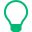 TabulkySdělení☐ je vhodnější tabulka nebo graf?☐ je zvolena adekvátní úroveň detailu (např. setiny, halíře, časové rozlišení…)?☐ uvádí tabulka příliš mnoho informací?Uspořádání☐ hodnoty jsou graficky blízko k sobě☐ hodnoty jsou uvedeny ve sloupcích☐ zaokrouhlení odpovídá variabilitě proměnné a usnadňuje srovnání, pokud cílem není poskytnout přesné hodnotyFormátování☐ číselné hodnoty jsou zarovnané doprava, popř. i na desetinnou čárku, textové doleva☐ hodnoty <1 jsou uvedeny s nulou před čárkou☐ přebytečné čáry jsou vypuštěny (často lze vypustit svislé)☐ použité písmo má tabulární číslice (stejně široké)Seskupení, seřazení a hierarchizace☐ hodnoty jsou seskupeny podle relevance☐ hodnoty, které chceme srovnávat, jsou vedle sebe☐ hierarchické (podmnožinné) vztahy jsou znázorněny odsazením☐ seřazení je logické (např. čas, kraje…)Součty, souhrny a zaokrouhlení☐ součty a souhry jsou dole nebo vpravo (! pokud hlavní sdělení: nahoře nebo vlevo)☐ všechny hodnoty mají stejné zaokrouhleníTitulky a popisky☐ titulek uvádí hlavní sdělení☐ podtitulek uvádí dataset, časové období a území☐ tabulka je očíslovaná☐ pod tabulkou je uveden zdroj ve formátu [název datasetu / zdroj] s odkazemZáhlaví (headers)☐ záhlaví popisují data v každé kolonce☐ záhlaví uvádí jednotku (! pouze pokud odlišné, v opačném případě pouze v podtitulu)☐ optional, podle využití: záhlaví se neopakují, pokud to není nutnéFonty☐ jednotný font☐ minimální velikost 12pt☐ sans serif font (např. Arial)☐ bold pouze pro zvýraznění, žádná kursivaGrafyVolba typu grafu☐ účel/sdělení?☐ tradiční/netradiční?☐ podporuje ta srovnání, která bude čtenář chtít dělat?☐ usnadňuje čitelnost? (např. small multiples)☐ zobrazení nejistoty?Encoding☐ barevné škály☐ jsou zvoleny s ohledem na sdělení - např. divergentní škála pro zobrazení odchylek od průměru☐ řazení např. barev ve složeném sloupci odpovídá přiřozenému pořadí☐ kvalitativní barevná škála pro kvalitativní data, souvislá pro kvantitativní, odstupňovaná pro kardinální data, popř. odstíny pro podkategorie☐ barev je přiměřené množství☐ nejsou použity barvy špatně odlišitelné pro osoby s poruchou zraku☐ velikost: body jsou zvětšeny svou plochou, ne průměrem☐ u velkého množství bodů je použita průhlednost, aby byly vidět shluky☐ barvy jsou využity cíleně, např.☐ zvýraznění klíčové kategorie☐ červená = problém/nízká hodnota☐ šedá pro “Ostatní”☐ datumová osa:☐ různě dlouhé intervaly jsou zobrazeny odpovídajícími rozestupyTitulky a popisky☐ text je dostatečně velký pro dané použití (dokument vs. prezentace)☐ text názvu grafu sděluje hlavní informaci☐ v titulku nebo podtitulku je popsána veličina, záběr a jednotka dat☐ pro popisky hodnot je použito písmo s jednotnou šířkou číslic☐ popisky hodnot na ose mají přiměřené zaokrouhlení / jednotku☐ volitelně: popis osy Y může být v podtitulu (oproti otočenému textu u osy)Legenda☐ řazení odpovídá grafu a/nebo přirozenému pořadí☐ pokud lze, data jsou označena přímo (např. u čarového grafu), ne legendouAnotace☐ anotace vysvětlují klíčové datové body, trendy, změny, anomálie aj.Nedatové prvky: osy, vodicí linky, řazení☐ řazení kategorií na osách odpovídá přirozenému pořadí a/nebo podporuje čtení (např. kategorie Jiné/Ostatní je řazena poslední)☐ řazení kategorií na koláčovém grafu usnadňuje srovnání a koláč začíná na 12:00☐ jsou použity smysluplně, tj. tak, pomáhaly čtení grafu a nerozptylovaly☐ přiměřený počet, tloušťka a barva vodicích linek☐ přiměřený počet “zarážek” (ticks) na osách☐ přiměřené množství popisků hodnot na osách bez přehnaného opakování např. roku v datumu☐ nechybí/nejsou přeskočeny žádné popisky na kategorické oseŠpatné praxe☐ 3D grafy☐ podseknutá osa u sloupcového grafu (nezačíná na nule)☐ příliš roztažená osa Y u čarových grafů (není vidět variabilita)☐ dvojitá svislá osa s různými rozpětími nebo jednotkami – zvlášť pokud navozuje falešný dojem vztahu mezi proměnnými měřenými na opačných osách☐ koláčový graf s více než 4 kategoriemi☐ popisky osy X svisle/našikmo: nenuťte své čtenáře kroutit hlavou☐ červenozelená barevná škála: nekomplikujte život lidem s poruchami vnímání barevKde knížky vzítPřístup k mnoha z knih v tomto seznamu lze získat ve fyzické i online formě prostřednictvním Národní technické knihovny.